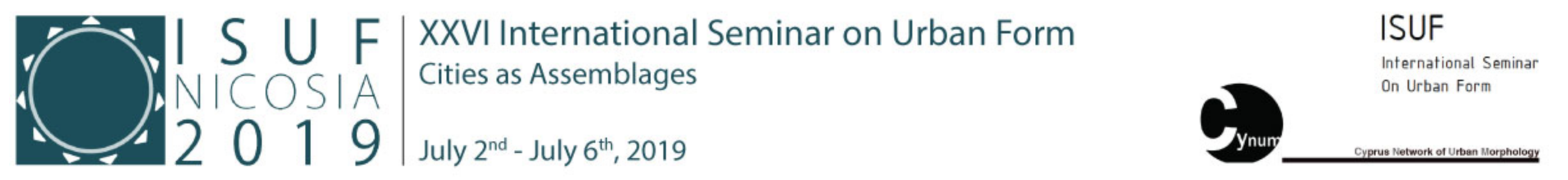 * Posters’ Presentations1. Respect History, Respond to History - The Historical Evolution of Urban Contexts in Jiangwan Area and the Design Method of KIC Plaza (Haoran Hsu)2. Study on Vitality of Small Open Space based on Behavior Observation Techniques (Haoran Hsu)3. Methodical approaches in Polish research on urban morphology based on Conzenian tradition (Tomasz Figlus, Łukasz Musiaka, Robert Szmytkie)4. Neo-morphologies: questioning the formation of spatial types through topological characteristics (Gerhard Bruyns, Darren Nel)5. The third (plastic) way of transformation. The typological process (Marta Crognale)6. Type-morphological Analysis of the Shaping of Street Layouts in Historical Cities - Taking Nanjing City as an Example (Fang Rong, Wang Enqi, Han Dongqing)7. Comparative Analysis of Public Space among Mediterranean Port Cities Utilizing Remote Sensing and Street View - Valencia and Genova as Study Cases (Run He, Meiqin Che)8. Urban Fabrics change and city boundaries: Comparing urban form (Ana Ricchiardi)* Posters’ Presentations1. Research on Typology of Traditional Chinese Gated Community Sharing Space in Urban Design: Taking Beijing Huizhongli Community Redesign as Example (Haoyu WANG, Zhenyu LI)2. Introducing building-typology in the decision-making process: a strategy of adaptive reuse for refugees in Turin (ZEYNEP TULUMEN, Silvia Bovo)3. Visualizing the Past of Luoyang Old Town within A Multi-layered Historic Environment; Diachronic Analysis Through Morphological Translation of Historical Information (Yajie Zeng, Chuanqiao Yuan, Wei Dong)4. The morphogenesis of subtype and its urban backgrounds_ A case study of Chinese traditional theater in Beijing (Miao Zeng)5. Rethinking “Invisible Elements” in Urban Morphology Theory based on Morphogenetic Types Research in Rural Area of China (Hongjun Fang, Liang Cai)6. Analyzing morphological evolution in central Beijing after China's reform and opening up Based on Poi data and remote sensing imagery (Mingbo Wu, Yishan Chen)7. The Overlapping Inﬂuence of Natural Terrain and Infrastructure on Urban Public Space Form (Wang Enqi, Fang Rong, Han Dongqing)8. Transformation of Historical Block into Urban Consumption Space: Case study of Urban design of Sino-Ocean Taikoo Li, Chengdu (YUNNI GAN, ZHENYU LI)9. The action of social and economic agents in the production of urban land use (Anicoli Romanini, Adriana Marques Rossetto, Vitor Oliveira)* Posters’ Presentations1. Study on the Optimization Design Strategy of Urban Fragmented Space from the Perspective of Architectural Typology (Shujiao Xie, Zhenyu Li)2. Study on the Evolution Strategy of Urban-morphology under Ecological Framework: Take Sowolro 20-gil Street Design in Seoul as Example (Wenke Wu)3. The inner fringe belt of Alcalá de Henares, Spain (Maria Pilar Palomar Anguas)4. Reshaping space by Power and Capital in Urban Renewal: Case study of XinTianDi, Shanghai (YUNNI GAN, ZHENYU LI)5. Study on the Spatial Form of Suzhou Historic District Based on Conzenian - Taking Pingjiang Road in Suzhou as an Example (Zhenyu Li, Meng Tian)6. Space efficiency through morphological typology formation (Canan Celik)7. DE LA PARCELLE A UNE VIE DE VILLE Cas du quartier "centre ville" de Béchar (Limam El Mostafa)8. Spatial conﬁguration of the vernacular tissue. Cross look and multidimensional vision (Abdelaziz Barkani)ISUF 2019 PROGRAMMEISUF 2019 PROGRAMMETuesday 2nd July Buffer Zone; Chateau StatusTuesday 2nd July Buffer Zone; Chateau Status11:30-12:00Registrations and Coffee12:00-13:30ISUF Regional Networks’ Meetings13:30-14:45Lunch Break14:45-16:30ISUF Editorial Board Meeting16:30-17:00Coffee Break17:00-19:00ISUF Council Meeting19:00ISUF Council DinnerWednesday 3rd JulyFiloxenia Conference CentreWednesday 3rd JulyFiloxenia Conference CentreWednesday 3rd JulyFiloxenia Conference CentreWednesday 3rd JulyFiloxenia Conference CentreWednesday 3rd JulyFiloxenia Conference CentreWednesday 3rd JulyFiloxenia Conference CentreWednesday 3rd JulyFiloxenia Conference CentreWednesday 3rd JulyFiloxenia Conference Centre08:00-08:45Registrations (Filoxenia)Registrations (Filoxenia)Registrations (Filoxenia)Registrations (Filoxenia)Registrations (Filoxenia)Registrations (Filoxenia)Registrations (Filoxenia)8:45-09:15Opening Address (Filoxenia Main Hall)Opening Address (Filoxenia Main Hall)Opening Address (Filoxenia Main Hall)Opening Address (Filoxenia Main Hall)Opening Address (Filoxenia Main Hall)Opening Address (Filoxenia Main Hall)Opening Address (Filoxenia Main Hall)09:15-10:00Keynote I – Alan Penn (Filoxenia Main Hall)Keynote I – Alan Penn (Filoxenia Main Hall)Keynote I – Alan Penn (Filoxenia Main Hall)Keynote I – Alan Penn (Filoxenia Main Hall)Keynote I – Alan Penn (Filoxenia Main Hall)Keynote I – Alan Penn (Filoxenia Main Hall)Keynote I – Alan Penn (Filoxenia Main Hall)Parallel SessionsF1 Chair: Irina KukinaMethods 1F2 Chair: Alan PennMethods 2F3 Chair: Kim DoveyTheory 1F4 Chair: Kai GuUrban Design 1F5 Chair: Andreas PapallasUrban Design 2F6 Chair: Andreas Savvides Urban Design 3Filoxenia Foyer10:00-10:15Access structure: an innovative articulation of the inner structure of urban blocks Song Yacheng; ZHANG Ye Attracting Amida-Diyarbakir: a methodological comparison between Muratorian and Conzenian urban morphology and Space syntaxAlessandro CamizSpontaneous city, the base of a critical way of conceiving the cityGiuseppe Strappa, Anna Rita Donatella Amato, Marta CrognaleSpatial-temporal characteristics of shopping activities of migrant workers in NanjingQianyun Ji; Yang YangUrban Design Alternatives in the Compact City - A Focus on Daylight and ViewBengt Sundborg; Barbara Szybinska MatusiakUse and appropriation of open urban environments: a Brazilian case studyVanessa Casarin; Paula PolliMaps ExhibitionPoster Exhibition10:15-10:30Territories and frontiers in inconclusive concepts within the schools of Urban Morphology Stael de Alvarenga Pereira Costa; Maria Cristina Villefort Teixeira, Maria Manoela Gimmler NettoThe Athens Form: Exploring the spatial signature of functional and conﬁgurational typologies of Athens Urban AreaYannis Paraskevopoulos, Yorgos PhotisThe City as an Organism Made by LinesMr. Sérgio FernandesDisplacements before 6:30 AM and the urban morphology. Why do individuals in some areas move earlier than others?Lais caroline Bertolina de Almeida; Tibiriçá de Saboya RenatoIncreasing cities' capacity to manage noise and air quality using urban morphologyMeta Berghauser Pont; Jens Forssén, Marie Haeger Eugensson, Andreas GustafsonLisbon’s port and riverfront: tracing urban structure and public space concepts through its changing spacesJoão Rafael SantosMaps ExhibitionPoster Exhibition10:30-10:45Applicability of morphological tessellation and its topological derivatives in the quantitative analysis of urban form Martin Fleischmann, Ombretta Romice, Sergio PortaComparative studies in urban morphologyVítor Oliveira, Anna Rita Amato, Giuseppe StrappaThe city as relations: mapping relationality’s inter/ intra-disciplinarityMrs. Athina StamatopoulouDoes neighborhood connectivity inﬂuence neighborhood safety? Evidence from Salt Lake City, USA Pratiti TagoreInclusion of soundscape in parametric urban design model: A case studyT.M. Leung; A.Y. Lipovka, I.V. KukinaPublic Space as an Artefact of Culture Permanence and meaning. Case study of two sites in Lodz, PolandMalgorzata HanzlMaps ExhibitionPoster Exhibition10:45-11:00Morpho: the physical form of Portuguese citiesVítor Oliveira, Valério Medeiros, João CorgoTracking Research on Morphological Evolution of the Zhishanmen Area in Beijing: Combining Conzenian Approach with Urban Conservation Planning MethodsDanlu Peng; Feng Song, Xinkai XiongA relational research approach to urban morphologyIlaria Geddes; Christakis Chatzichristou, Nadia CharalambousApplicability of 2D/3D isovists and visibility graph analysis for evaluating urban vulnerability to crime: the case of Boa Viagem, RecifeSílvio Melo Junior; Robson CanutoNumerical Simulation of Street Morphology Based on Outdoor Thermal Comfort under Street Canyon:A Case Study of Guangzhou Xiajiu Pedestrian StreetSibei LiuForm, In-between, City Analysis of the urban street corner of the Pochépublic space of the building interface: three case studiesAnqi WangMaps ExhibitionPoster Exhibition11:00-11:15Intensity mapping: a non-essentialist approach to methods in urban morphologyMilica MuminovicEmerging Perspectives on Urban Morphology: Nicosia’s urban form through multiple practicesNadia CharalambousAssemblages of Anthropocene landscapesKathrin Wieck; Undine GisekeChaining Design within Beirut’s Human Ecologies Andreas PanayiotouUrban Morphology and Environmental Performance: integrating natural light performance into SpacemateJonas Ramos Carrara, Guilherme Kruger Dalcin, Benamy TurkieniczMechanisms for vitality in public spacesJuliana Arrais, Rômulo Ribeiro, Valério MedeirosMaps ExhibitionPoster Exhibition11:15-11:30DiscussionDiscussionDiscussionDiscussionDiscussionDiscussionMaps ExhibitionPoster Exhibition11:30-12:00Coffee BreakCoffee BreakCoffee BreakCoffee BreakCoffee BreakCoffee BreakCoffee BreakWednesday 3rd July Filoxenia Conference CentreWednesday 3rd July Filoxenia Conference CentreWednesday 3rd July Filoxenia Conference CentreWednesday 3rd July Filoxenia Conference CentreWednesday 3rd July Filoxenia Conference CentreWednesday 3rd July Filoxenia Conference CentreWednesday 3rd July Filoxenia Conference CentreWednesday 3rd July Filoxenia Conference CentreParallel SessionsF1 Chair: Karina CazarMethods 1F2 Chair: Eleonore ZippeliusMethods 1F3 Chair: Alessandro CamizTheory 1F4 Chair: Karl Kropf Theory 2F5 Chair: Zhong XingUrban Design 1F6 Chair: Anna Agata Kantarek; Urban Design 2Filoxenia Foyer12:00-12:15Study on Urban Morphological Characteristics and Evolution of Guangxiao and Liurong Temple Historical District in Guangzhou, ChinaPengyu ZhaoRedeﬁning urban potential through a morphological perspectiveIlaria GeddesThe auto-poesies of urban emergence.Niki Xenia AlygizouUrban morphological regions and urban landscape management: a Chinese explorationKai GuPlanned occupation in the west of Parana: the consolidation of the urban form in New CitiesMariana Diniz; Adson Cristiano Bozzi Ramatis LimaA morpho-typological and perceptual analysis of the pocket parks morphology in the Southern European compact cities: Valencia case studyDavid Urios; Vicente Colomer, Ana Portalés, Juan ColomerPoster Presentations*Chair: Andreas Papallas12:15-12:30The analysis on the evolution of the Old-type Lilong housings in TianjinMeng Zhou; Ying ZhengMicro-urbanism - the interaction between architecture and urban structure. A new approach in urban morphology.Éva LovraThe Literary foundations of contemporary Urban Form thinkers.Teresa Marat-MendesThinking about morphological regionsMr. Muzaffer Ali Yaygin; Vítor Oliveira The change of spatial configuration under the hybrid culture in MilanXinting Gao; Fei LianCompacts typo-morphologies by use of local search methodsQuentin Meurisse; Isabelle De SmetPoster Presentations*Chair: Andreas Papallas12:30-12:45Housing Estates and Ordinary Peripheries. Mapping Adaptability of Urban FormsIsabel Ezquerra; Carmen Díez-Medina, Javier MonclúsVirtual Mapping of Machinic Urban AssemblagesPanagiotis Roupas, Yota PassiaMemory and morphology: relics and the urban landscapePeter LarkhamBuilding Typology as Urban Morphology Generator: A Retrospective Review of Tentative Ways in Architectural Theory Approaching Urban DesignYang Yang; Florian KossakMorphological Formation of King William Historic District, San AntonioSebnem Hoskara; Sedef DoganerCompact & Collage: a Spatial Morphology Research on Xi’an Old CityRuikun WangPoster Presentations*Chair: Andreas Papallas12:45-13:00A Comparative Perspective of Open Spaces in Spanish Mass Housing Estates: Five Case StudiesSergio García-Pérez; Javier Monclús, Carmen Díez MedinaReading an Urban Morphology with Fractal Geometry: The Case of Walled city of NicosiaSanaz Nezhadmasoum; Beser Oktay VehbiShared Inference of urban morphologyChi ZHANG; Zhenyu LITypo-morphology and urban analytics – Tracing the morphological antecedents in philosophical traditions and discussing implications for urban designTodor StojanovskiFriedrichstraße and the city of Berlin: a diﬀerent scale analysisMichele Caja; Sotirios ZaroulasExploring the morphological process of new districts in China: the case of NanjingShuo Guo; Qian Li, Wowo DingPoster Presentations*Chair: Andreas Papallas13:00-13:15The transformation of Haikou urban form and the dual ownership of shophouseHuali Zhang; Weijen WangFractal Features of Urban Fabrics and Cityscapes in Algiers, Tokyo and NewYorkLemya Kacha, Mohamed Abdelghani AbdessemedMorphology of the post-carbon city in the understanding of urban theoryIrina KukinaTypo-morphology and urban landscape management: a case study of the Ciyun Street area, ChongqingLi XiangbeiUrban Form of Coromandel Region – a case of ChennaiXavier Benedict; Ranee VedamuthuThe evolution and thoughts based on urban form of GuangzhouXinting Gao; Fei LianPoster Presentations*Chair: Andreas Papallas13:15-13:30DiscussionDiscussionDiscussionDiscussionDiscussionDiscussionPoster Presentations*Chair: Andreas Papallas13:30-14:30Lunch BreakLunch BreakLunch BreakLunch BreakLunch BreakLunch BreakLunch BreakWednesday 3rd July Buffer ZoneWednesday 3rd July Buffer ZoneWednesday 3rd July Buffer ZoneWednesday 3rd July Buffer ZoneWednesday 3rd July Buffer ZoneWednesday 3rd July Buffer ZoneWednesday 3rd July Buffer ZoneWednesday 3rd July Buffer ZoneWednesday 3rd July Buffer ZoneWednesday 3rd July Buffer ZoneWednesday 3rd July Buffer ZoneWednesday 3rd July Buffer ZoneWednesday 3rd July Buffer Zone14:30-15:30Transport to Buffer ZoneTransport to Buffer ZoneTransport to Buffer ZoneTransport to Buffer ZoneTransport to Buffer ZoneTransport to Buffer ZoneTransport to Buffer ZoneTransport to Buffer ZoneTransport to Buffer ZoneTransport to Buffer ZoneTransport to Buffer ZoneTransport to Buffer Zone15:30-16:30Nicosia Urban Form (Chateau 1) Chair: Fatma Cana BilselNicosia Urban Form (Chateau 1) Chair: Fatma Cana BilselNicosia Urban Form (Chateau 1) Chair: Fatma Cana BilselNicosia Urban Form (Chateau 1) Chair: Fatma Cana BilselNicosia Urban Form (Chateau 1) Chair: Fatma Cana BilselEPUM Round Table (Chateau 2) Chair: Ilaria Geddes, Andreas PapallasEPUM Round Table (Chateau 2) Chair: Ilaria Geddes, Andreas PapallasEPUM Round Table (Chateau 2) Chair: Ilaria Geddes, Andreas PapallasEPUM Round Table (Chateau 2) Chair: Ilaria Geddes, Andreas PapallasEPUM Round Table (Chateau 2) Chair: Ilaria Geddes, Andreas PapallasEPUM Round Table (Chateau 2) Chair: Ilaria Geddes, Andreas PapallasEPUM Round Table (Chateau 2) Chair: Ilaria Geddes, Andreas Papallas16:30-17:00Coffee BreakCoffee BreakCoffee BreakCoffee BreakCoffee BreakCoffee BreakCoffee BreakCoffee BreakCoffee BreakCoffee BreakCoffee BreakCoffee BreakParallel SessionsH4C Chair: Valentina DonàFocus 1H4C Chair: Valentina DonàFocus 1H4C Chair: Valentina DonàFocus 1Chateau2 Chair:  Marko KiesselFocus 1Chateau2 Chair:  Marko KiesselFocus 1Goethe1 Chair: Byron IoannouFocus 1Goethe1 Chair: Byron IoannouFocus 1Goethe1 Chair: Byron IoannouFocus 1Chateau3 Chair: Lora NicolaouFocus 1Chateau3 Chair: Lora NicolaouFocus 1Chateau1 Chair: Nadia CharalambousNetworks’ PresentationsChateau1 Chair: Nadia CharalambousNetworks’ Presentations17:00-17:15Decoding Urban Form of Self-Organized Settlements with Computational Tools: The Comparative Study of Traditional Settlements of AmasyaPınar çalışır Adem, Gülen ÇağdaşDecoding Urban Form of Self-Organized Settlements with Computational Tools: The Comparative Study of Traditional Settlements of AmasyaPınar çalışır Adem, Gülen ÇağdaşDecoding Urban Form of Self-Organized Settlements with Computational Tools: The Comparative Study of Traditional Settlements of AmasyaPınar çalışır Adem, Gülen ÇağdaşThe fragmented / the isolated/ the polarized city: urban forms of social segregation in Cairo, Kathmandu and UlaanbaatarOlivia KummelThe fragmented / the isolated/ the polarized city: urban forms of social segregation in Cairo, Kathmandu and UlaanbaatarOlivia KummelPalestine’s Spatio-Temporal Fragmentation: Mapping the narrative of Hebron’s divisionRana Abughannam; Sara KhasibPalestine’s Spatio-Temporal Fragmentation: Mapping the narrative of Hebron’s divisionRana Abughannam; Sara KhasibPalestine’s Spatio-Temporal Fragmentation: Mapping the narrative of Hebron’s divisionRana Abughannam; Sara KhasibThe lost centre of Nicosia.Constantinos KyprisThe lost centre of Nicosia.Constantinos KyprisCyprus Network of Urban Morphology;Nevter Zafer CömertHispanic Network of Urban Morphology;Vincente ColomerChinese Network of Urban Morphology;Wowo DingPolish Network of Urban Morphology; Anna Agata KantarekSerbian Network of Urban Morphology; Vladan DjokicItalian Network of Urban Morphology; Giuseppe StrappaPortuguese Language Network of Urban Morphology;Vitor OliveiraCyprus Network of Urban Morphology;Nevter Zafer CömertHispanic Network of Urban Morphology;Vincente ColomerChinese Network of Urban Morphology;Wowo DingPolish Network of Urban Morphology; Anna Agata KantarekSerbian Network of Urban Morphology; Vladan DjokicItalian Network of Urban Morphology; Giuseppe StrappaPortuguese Language Network of Urban Morphology;Vitor Oliveira17:15-17:30Climatic Investigation of Iranian vernacular architecture by using space syntax methodParastoo PourvahidiClimatic Investigation of Iranian vernacular architecture by using space syntax methodParastoo PourvahidiClimatic Investigation of Iranian vernacular architecture by using space syntax methodParastoo PourvahidiSpeciﬁc forms of spatial segregation in Corsica?Santiana DiazSpeciﬁc forms of spatial segregation in Corsica?Santiana DiazNegotiating boundaries: a theoretical reflection on 19th century Jewish urban segregation Laura VaughanNegotiating boundaries: a theoretical reflection on 19th century Jewish urban segregation Laura VaughanNegotiating boundaries: a theoretical reflection on 19th century Jewish urban segregation Laura VaughanUse of the Public Space in the Walled City of Nicosia: Urban Mapping ExperienceSilvia Covarino,  Damla MısırlısoyUse of the Public Space in the Walled City of Nicosia: Urban Mapping ExperienceSilvia Covarino,  Damla MısırlısoyCyprus Network of Urban Morphology;Nevter Zafer CömertHispanic Network of Urban Morphology;Vincente ColomerChinese Network of Urban Morphology;Wowo DingPolish Network of Urban Morphology; Anna Agata KantarekSerbian Network of Urban Morphology; Vladan DjokicItalian Network of Urban Morphology; Giuseppe StrappaPortuguese Language Network of Urban Morphology;Vitor OliveiraCyprus Network of Urban Morphology;Nevter Zafer CömertHispanic Network of Urban Morphology;Vincente ColomerChinese Network of Urban Morphology;Wowo DingPolish Network of Urban Morphology; Anna Agata KantarekSerbian Network of Urban Morphology; Vladan DjokicItalian Network of Urban Morphology; Giuseppe StrappaPortuguese Language Network of Urban Morphology;Vitor Oliveira17:30-17:45Urban Morphology: A magical tool for collecting, analysing and designing poetical urban spacesKezban Ayça AlangoyaUrban Morphology: A magical tool for collecting, analysing and designing poetical urban spacesKezban Ayça AlangoyaUrban Morphology: A magical tool for collecting, analysing and designing poetical urban spacesKezban Ayça AlangoyaMorphogenesis and Segregation of the agricultural and industrial residual in Beijing CBDDanning Jiang; Feng SongMorphogenesis and Segregation of the agricultural and industrial residual in Beijing CBDDanning Jiang; Feng SongThe relationship between power, morphological characteristic areas and their boundaries: Case study on the conservation areas in Cardiﬀ, WalesLuchuan Deng, Feng SongThe relationship between power, morphological characteristic areas and their boundaries: Case study on the conservation areas in Cardiﬀ, WalesLuchuan Deng, Feng SongThe relationship between power, morphological characteristic areas and their boundaries: Case study on the conservation areas in Cardiﬀ, WalesLuchuan Deng, Feng SongUrban form and social phenomena: addressing urban segregation in the divided city of NicosiaRafaela Christodoulou, Nadia CharalambousUrban form and social phenomena: addressing urban segregation in the divided city of NicosiaRafaela Christodoulou, Nadia CharalambousCyprus Network of Urban Morphology;Nevter Zafer CömertHispanic Network of Urban Morphology;Vincente ColomerChinese Network of Urban Morphology;Wowo DingPolish Network of Urban Morphology; Anna Agata KantarekSerbian Network of Urban Morphology; Vladan DjokicItalian Network of Urban Morphology; Giuseppe StrappaPortuguese Language Network of Urban Morphology;Vitor OliveiraCyprus Network of Urban Morphology;Nevter Zafer CömertHispanic Network of Urban Morphology;Vincente ColomerChinese Network of Urban Morphology;Wowo DingPolish Network of Urban Morphology; Anna Agata KantarekSerbian Network of Urban Morphology; Vladan DjokicItalian Network of Urban Morphology; Giuseppe StrappaPortuguese Language Network of Urban Morphology;Vitor Oliveira17:45-18:00City as Assemblage: The Inﬂuence of Urban Morphology on Resilient Neighborhood DesignDeniz Ozge Aytac; Tulin Vural ArslanCity as Assemblage: The Inﬂuence of Urban Morphology on Resilient Neighborhood DesignDeniz Ozge Aytac; Tulin Vural ArslanCity as Assemblage: The Inﬂuence of Urban Morphology on Resilient Neighborhood DesignDeniz Ozge Aytac; Tulin Vural ArslanFormal City grows in an Informal WayChi ZhangFormal City grows in an Informal WayChi ZhangThe Emergence and Extinction of a City Dividing Line: Study on Urban Morphology Along the “Secondary Borderline” in Shenzhen, ChinaXia LiuThe Emergence and Extinction of a City Dividing Line: Study on Urban Morphology Along the “Secondary Borderline” in Shenzhen, ChinaXia LiuThe Emergence and Extinction of a City Dividing Line: Study on Urban Morphology Along the “Secondary Borderline” in Shenzhen, ChinaXia LiuA critical approach to urban resilience: the case of a refugee area in Nicosia, CyprusEleonore ZippeliusA critical approach to urban resilience: the case of a refugee area in Nicosia, CyprusEleonore ZippeliusCyprus Network of Urban Morphology;Nevter Zafer CömertHispanic Network of Urban Morphology;Vincente ColomerChinese Network of Urban Morphology;Wowo DingPolish Network of Urban Morphology; Anna Agata KantarekSerbian Network of Urban Morphology; Vladan DjokicItalian Network of Urban Morphology; Giuseppe StrappaPortuguese Language Network of Urban Morphology;Vitor OliveiraCyprus Network of Urban Morphology;Nevter Zafer CömertHispanic Network of Urban Morphology;Vincente ColomerChinese Network of Urban Morphology;Wowo DingPolish Network of Urban Morphology; Anna Agata KantarekSerbian Network of Urban Morphology; Vladan DjokicItalian Network of Urban Morphology; Giuseppe StrappaPortuguese Language Network of Urban Morphology;Vitor Oliveira18:00-18:15Approaching a Squatter Settlement as Assemblage to the Historic City: a Morphological Study on Mollafenari and Ivazpasa Neighborhoods in Bursa,Turkeyİkbal Berk; Fatma Cana BilselApproaching a Squatter Settlement as Assemblage to the Historic City: a Morphological Study on Mollafenari and Ivazpasa Neighborhoods in Bursa,Turkeyİkbal Berk; Fatma Cana BilselApproaching a Squatter Settlement as Assemblage to the Historic City: a Morphological Study on Mollafenari and Ivazpasa Neighborhoods in Bursa,Turkeyİkbal Berk; Fatma Cana BilselComparative Study on the Gated Communities of Suzhou Industrial Park and the Non-gated Communities of Singapore within Their Urban MorphologiesYuan Sun; Jiawen HanComparative Study on the Gated Communities of Suzhou Industrial Park and the Non-gated Communities of Singapore within Their Urban MorphologiesYuan Sun; Jiawen HanUrban Ethnic Segregation: a morphological investigation of a dominant assumption in planning theoryMohammad SarrafUrban Ethnic Segregation: a morphological investigation of a dominant assumption in planning theoryMohammad SarrafUrban Ethnic Segregation: a morphological investigation of a dominant assumption in planning theoryMohammad SarrafDivided cities or twin cities? Cieszyn/Český Těšín and Zgorzelec/Görlitz. Comparative study from Polish-Czech and Polish-German borderlandsMonika Ewa Adamska; Marcin SpyraDivided cities or twin cities? Cieszyn/Český Těšín and Zgorzelec/Görlitz. Comparative study from Polish-Czech and Polish-German borderlandsMonika Ewa Adamska; Marcin SpyraCyprus Network of Urban Morphology;Nevter Zafer CömertHispanic Network of Urban Morphology;Vincente ColomerChinese Network of Urban Morphology;Wowo DingPolish Network of Urban Morphology; Anna Agata KantarekSerbian Network of Urban Morphology; Vladan DjokicItalian Network of Urban Morphology; Giuseppe StrappaPortuguese Language Network of Urban Morphology;Vitor OliveiraCyprus Network of Urban Morphology;Nevter Zafer CömertHispanic Network of Urban Morphology;Vincente ColomerChinese Network of Urban Morphology;Wowo DingPolish Network of Urban Morphology; Anna Agata KantarekSerbian Network of Urban Morphology; Vladan DjokicItalian Network of Urban Morphology; Giuseppe StrappaPortuguese Language Network of Urban Morphology;Vitor Oliveira18:15-18:30Study on generating 3D Building models in Urban DesignRuiyan DuanStudy on generating 3D Building models in Urban DesignRuiyan DuanStudy on generating 3D Building models in Urban DesignRuiyan DuanResearch on the Types and Formation Mechanism of Urban Spatial SegregationQing MeiResearch on the Types and Formation Mechanism of Urban Spatial SegregationQing MeiResearch on the Types and Formation Mechanism of Urban Spatial SegregationQing MeiCyprus Network of Urban Morphology;Nevter Zafer CömertHispanic Network of Urban Morphology;Vincente ColomerChinese Network of Urban Morphology;Wowo DingPolish Network of Urban Morphology; Anna Agata KantarekSerbian Network of Urban Morphology; Vladan DjokicItalian Network of Urban Morphology; Giuseppe StrappaPortuguese Language Network of Urban Morphology;Vitor OliveiraCyprus Network of Urban Morphology;Nevter Zafer CömertHispanic Network of Urban Morphology;Vincente ColomerChinese Network of Urban Morphology;Wowo DingPolish Network of Urban Morphology; Anna Agata KantarekSerbian Network of Urban Morphology; Vladan DjokicItalian Network of Urban Morphology; Giuseppe StrappaPortuguese Language Network of Urban Morphology;Vitor Oliveira18:30-18:45DiscussionDiscussionDiscussionDiscussionDiscussionDiscussionDiscussionDiscussionDiscussionDiscussionCyprus Network of Urban Morphology;Nevter Zafer CömertHispanic Network of Urban Morphology;Vincente ColomerChinese Network of Urban Morphology;Wowo DingPolish Network of Urban Morphology; Anna Agata KantarekSerbian Network of Urban Morphology; Vladan DjokicItalian Network of Urban Morphology; Giuseppe StrappaPortuguese Language Network of Urban Morphology;Vitor OliveiraCyprus Network of Urban Morphology;Nevter Zafer CömertHispanic Network of Urban Morphology;Vincente ColomerChinese Network of Urban Morphology;Wowo DingPolish Network of Urban Morphology; Anna Agata KantarekSerbian Network of Urban Morphology; Vladan DjokicItalian Network of Urban Morphology; Giuseppe StrappaPortuguese Language Network of Urban Morphology;Vitor Oliveira19:00-21:30Welcome Reception (Chateau Status)Welcome Reception (Chateau Status)Welcome Reception (Chateau Status)Welcome Reception (Chateau Status)Welcome Reception (Chateau Status)Welcome Reception (Chateau Status)Welcome Reception (Chateau Status)Welcome Reception (Chateau Status)Welcome Reception (Chateau Status)Welcome Reception (Chateau Status)Welcome Reception (Chateau Status)Welcome Reception (Chateau Status)Thursday 4th July Filoxenia Conference CentreThursday 4th July Filoxenia Conference CentreThursday 4th July Filoxenia Conference CentreThursday 4th July Filoxenia Conference CentreThursday 4th July Filoxenia Conference CentreThursday 4th July Filoxenia Conference CentreThursday 4th July Filoxenia Conference CentreThursday 4th July Filoxenia Conference CentreThursday 4th July Filoxenia Conference CentreThursday 4th July Filoxenia Conference CentreThursday 4th July Filoxenia Conference CentreThursday 4th July Filoxenia Conference CentreThursday 4th July Filoxenia Conference Centre08:30-09:1508:30-09:15Registrations (Filoxenia)Registrations (Filoxenia)Registrations (Filoxenia)Registrations (Filoxenia)Registrations (Filoxenia)Registrations (Filoxenia)Registrations (Filoxenia)Registrations (Filoxenia)Registrations (Filoxenia)Registrations (Filoxenia)Registrations (Filoxenia)9:00-10:009:00-10:00Keynote II – Ann Vernez Moudon (Filoxenia Main Hall)Keynote II – Ann Vernez Moudon (Filoxenia Main Hall)Keynote II – Ann Vernez Moudon (Filoxenia Main Hall)Keynote II – Ann Vernez Moudon (Filoxenia Main Hall)Keynote II – Ann Vernez Moudon (Filoxenia Main Hall)Keynote II – Ann Vernez Moudon (Filoxenia Main Hall)Keynote II – Ann Vernez Moudon (Filoxenia Main Hall)Keynote II – Ann Vernez Moudon (Filoxenia Main Hall)Keynote II – Ann Vernez Moudon (Filoxenia Main Hall)Keynote II – Ann Vernez Moudon (Filoxenia Main Hall)Keynote II – Ann Vernez Moudon (Filoxenia Main Hall)Parallel SessionsParallel SessionsF1 Chair: Wowo DingMethods 1F2 Chair: Peter LarkhamMethods 2F2 Chair: Peter LarkhamMethods 2F3 Chair: Ivor SamuelsTheory 1F3 Chair: Ivor SamuelsTheory 1F4 Chair: Vitor OliveiraTheory 2F5 Chair: Ilaria Geddes Urban Design 1F5 Chair: Ilaria Geddes Urban Design 1F6 Chair: Paul Osmond Urban Design 2F6 Chair: Paul Osmond Urban Design 2Filoxenia Foyer10:00-10:1510:00-10:15Exploration on the Reﬁned Urban Design Guideline Methods in High-Density Development AreaFang Rong; Wang Enqi, Han DongqingMultiple depth analysis and the urban design consequences of semi-public realmsKarl KropfMultiple depth analysis and the urban design consequences of semi-public realmsKarl KropfThe Synergy of “Power-Technology-Space” - Capital Plan and Construction in the Republic of China Era as an ExampleYuanyuan gu; Chuyang LAI, Zhong XingThe Synergy of “Power-Technology-Space” - Capital Plan and Construction in the Republic of China Era as an ExampleYuanyuan gu; Chuyang LAI, Zhong XingA morphological study on the urban inner fringes, in case of NanjingHan Zhang; Youpei HuThe impact of neoliberal economy on the urban morphology of Raﬁdia neighborhood in Nablus city-PalestineZahraa Zawawi; Shaden AwadThe impact of neoliberal economy on the urban morphology of Raﬁdia neighborhood in Nablus city-PalestineZahraa Zawawi; Shaden AwadThe role of Participatory Planning methods in the development of cities: A systematic literature review on Sustainable Urban GovernanceNadia Charalambous; Andreas PapallasThe role of Participatory Planning methods in the development of cities: A systematic literature review on Sustainable Urban GovernanceNadia Charalambous; Andreas PapallasMaps ExhibitionPoster Exhibition10:15-10:3010:15-10:30Urban tridimensional special fabrics: formative and transformative processVincenzo BuongiornoStreet frontage between socialism and neoliberalism – Case study Belgrade, Milutin Milankovic BoulevardAleksandra Djordjevic; Jelena Radosavljevic, Jovana BugarskiStreet frontage between socialism and neoliberalism – Case study Belgrade, Milutin Milankovic BoulevardAleksandra Djordjevic; Jelena Radosavljevic, Jovana BugarskiThe Hybrid Architecture: a morphological perspectiveNicola MarzotThe Hybrid Architecture: a morphological perspectiveNicola MarzotThe origin, further transformations, and present-day importance of Krakow’s fringe belts resulting from the liquidation of the Fortress KrakowMaciej MotakHouseboat communities as ﬂoating neighbourhoods for degrowth: how living aﬂoat is reshaping the urban morphology of European metropolisesMartina CallegaroHouseboat communities as ﬂoating neighbourhoods for degrowth: how living aﬂoat is reshaping the urban morphology of European metropolisesMartina CallegaroResearch on Urban Renewal Strategy from the Perspective of Sharing: Take Village in School at Huaqiao University as an ExampleLu Tingyin;, Li Zhenyu; Wang DarenResearch on Urban Renewal Strategy from the Perspective of Sharing: Take Village in School at Huaqiao University as an ExampleLu Tingyin;, Li Zhenyu; Wang DarenMaps ExhibitionPoster Exhibition10:30-10:4510:30-10:45Mapping and Quantiﬁcation of Urban Form through Urban SectionZiyu TongUrban Fabric Classification In Turkish Cities: the Karşiyaka District In İzmirIrem Erin, Alessandro Araldi, Giovanni Fusco, Ebru ÇubukçuUrban Fabric Classification In Turkish Cities: the Karşiyaka District In İzmirIrem Erin, Alessandro Araldi, Giovanni Fusco, Ebru ÇubukçuUnfolding Urban Assemblages: Mapping spatial objects' affective capacityPanagiotis Roupas, Yota PassiaUnfolding Urban Assemblages: Mapping spatial objects' affective capacityPanagiotis Roupas, Yota PassiaExploring fringe belts in Moscow: the implications for the city’s spatial development in 1990-2020Egor KotovWatershed: the transformation and interrelationship of urban Tianjin and its water environment in China’s planned economy eraRui MaWatershed: the transformation and interrelationship of urban Tianjin and its water environment in China’s planned economy eraRui MaThe role of Urban Living Labs in urban form productionChristina Panayi, Nadia CharalambousThe role of Urban Living Labs in urban form productionChristina Panayi, Nadia CharalambousMaps ExhibitionPoster Exhibition10:45-11:0010:45-11:00The street as a three-dimensional urban formLaura Narvaez; Mateo NeiraThe Adaptive Application of Typological Map: from Italian Approach to Chinese Traditional DistrictYinan DongThe Adaptive Application of Typological Map: from Italian Approach to Chinese Traditional DistrictYinan DongASSEMBLAGES or MULTIPLICITIES. The Heredity of Urban EmergenceBesnik MuratiASSEMBLAGES or MULTIPLICITIES. The Heredity of Urban EmergenceBesnik MuratiA tracking research on a special ﬁxation line in Shenzhen, ChinaYihui Zhou; Xinkai Xiong, Chunhui Shi, Feng SongResearching and Mapping on Waterfront Industrial Heritage: the Urban Morphology Study of Soochow Creek, ShanghaiYichen Zhu, Zhenyu Li, Song JianjianResearching and Mapping on Waterfront Industrial Heritage: the Urban Morphology Study of Soochow Creek, ShanghaiYichen Zhu, Zhenyu Li, Song JianjianParticipatory Regeneration of Urban Village Public Space under the Conﬂict of Urban-Rural Dual Structure: Case of Puntoon Village in GuangzhouPengyu ZhaoParticipatory Regeneration of Urban Village Public Space under the Conﬂict of Urban-Rural Dual Structure: Case of Puntoon Village in GuangzhouPengyu ZhaoMaps ExhibitionPoster Exhibition11:00-11:1511:00-11:15Street Box: A Model Perspective for Measuring Urban Street Spatial FormJun Cao; Renjie Xie, Zhicheng Liu, Junyan YangTransitional Morphologies. A Joint Research Unit between China and ItalyMarco Trisciuoglio; Li BaoTransitional Morphologies. A Joint Research Unit between China and ItalyMarco Trisciuoglio; Li BaoDesign with non-urban plannersChi ZhangDesign with non-urban plannersChi ZhangReading cadastral data: ownership as morphological frame in TaiwanChih-Hung Chen; Mr. HSU CHIA-CHEIntegration of the archaeological sites into the urban webRaphael PelengarisIntegration of the archaeological sites into the urban webRaphael PelengarisUncovering Hidden Divisions: A Grassroots Method for Urban VisioningCelen Pasalar; George HallowellUncovering Hidden Divisions: A Grassroots Method for Urban VisioningCelen Pasalar; George HallowellMaps ExhibitionPoster Exhibition11:15-11:3011:15-11:30DiscussionDiscussionDiscussionDiscussionDiscussionDiscussionDiscussionDiscussionDiscussionDiscussionMaps ExhibitionPoster Exhibition11:30-12:0011:30-12:00Coffee BreakCoffee BreakCoffee BreakCoffee BreakCoffee BreakCoffee BreakCoffee BreakCoffee BreakCoffee BreakCoffee BreakCoffee BreakThursday 4th July Filoxenia Conference CentreThursday 4th July Filoxenia Conference CentreThursday 4th July Filoxenia Conference CentreThursday 4th July Filoxenia Conference CentreThursday 4th July Filoxenia Conference CentreThursday 4th July Filoxenia Conference CentreThursday 4th July Filoxenia Conference CentreThursday 4th July Filoxenia Conference CentreThursday 4th July Filoxenia Conference CentreThursday 4th July Filoxenia Conference CentreThursday 4th July Filoxenia Conference CentreThursday 4th July Filoxenia Conference CentreThursday 4th July Filoxenia Conference CentreParallel SessionsParallel SessionsF1 Chair: Yingchun LiMethods 1F2 Chair: Teresa Marat-MendesUrban Design 1F2 Chair: Teresa Marat-MendesUrban Design 1F3 Chair: Benjamin VisTheory 2F3 Chair: Benjamin VisTheory 2F4 Chair: Michael BarkeTheory 2F5 Chair: Nicola MarzotUrban Design 2F5 Chair: Nicola MarzotUrban Design 2F6 Chair: Vincenzo Buongiorno; Urban Design 3F6 Chair: Vincenzo Buongiorno; Urban Design 3Filoxenia Foyer12:00-12:1512:00-12:15“Plot by plot urbanism”. Mapping post-socialist changes in urban tissues of Krakow and BelgradeAnna Agata Kantarek; Vladan Djokic, Krzysztof Kwiatkowski, Ana Niković, Wojciech Korbel, Aleksandra Djordjevic, IvorSamuelsBridging Conﬁgurational and Urban Fabric Analysis: The Street as a KeystoneAlessandro Araldi; Giovanni FuscoBridging Conﬁgurational and Urban Fabric Analysis: The Street as a KeystoneAlessandro Araldi; Giovanni FuscoStudy on the Regeneration of Wen Village in Hangzhou Fuyang Based on Typo-morphology ResearchXia LiuStudy on the Regeneration of Wen Village in Hangzhou Fuyang Based on Typo-morphology ResearchXia LiuFrom Settler Colonisation to Urbanisation: Urban Form Transformation in TaiwanYu-Hsuan Chung; Chih-Hung ChenThe aesthetic control in Chinese urban design: The case study of the South Railway Station area in Nanjing, ChinaFei ChenThe aesthetic control in Chinese urban design: The case study of the South Railway Station area in Nanjing, ChinaFei ChenThe Cultural Capital of Urban MorphologyFrancesco Maria ManciniThe Cultural Capital of Urban MorphologyFrancesco Maria ManciniPoster Presentations*Chair:  Constantinos Kypris12:15-12:3012:15-12:30The evolution of the plot under diﬀerent circumstances of original planningBrenda ScheerMorphology of city assemblage: A methodological framework for analyzing coevolution of urban street network and higher order activity centersJeeno Soa George; Saikat Kumar PaulMorphology of city assemblage: A methodological framework for analyzing coevolution of urban street network and higher order activity centersJeeno Soa George; Saikat Kumar PaulRethinking the Production of Petržalka: A Phenomenon of State Socialist Urban AssemblageAzmah ArzmiRethinking the Production of Petržalka: A Phenomenon of State Socialist Urban AssemblageAzmah ArzmiThe Spatial Pattern Characteristics and Type Classiﬁcation of the Traditional Towns in Minjiang River Basin, Fujian ProvinceZHANG BinghuaTypo-morphology of transportation – Looking at historical development and multimodal futures of Swedish streets and roadsTodor StojanovskiTypo-morphology of transportation – Looking at historical development and multimodal futures of Swedish streets and roadsTodor StojanovskiPalazzi, case, orti, rue: combining diﬀerent research approaches in the morphological reading of Ascoli Piceno's urban blocksFrancesco Di LorenzoPalazzi, case, orti, rue: combining diﬀerent research approaches in the morphological reading of Ascoli Piceno's urban blocksFrancesco Di LorenzoPoster Presentations*Chair:  Constantinos Kypris12:30-12:4512:30-12:45Deﬁning the Plot Pattern of Jinjiafang: Conzenian Approach to a Chinese Walled CityYingchun Li; Tianyang Zhou, Shaozhen Zhang, Haixin YinEvolution and Enlightenment of Neighborhood Street System Morphology in Slope Areas in Southwest of ChinaQin Xia; Xiaohui Zhan, Qing Wan, Wenyong TanEvolution and Enlightenment of Neighborhood Street System Morphology in Slope Areas in Southwest of ChinaQin Xia; Xiaohui Zhan, Qing Wan, Wenyong TanLayering Morphologies and Topographical Structures in Historic Rurban Landscape. Integrating Typo-Morphological, Topographical and Landscape Tools with Feng ShuiLaura PezzettiLayering Morphologies and Topographical Structures in Historic Rurban Landscape. Integrating Typo-Morphological, Topographical and Landscape Tools with Feng ShuiLaura PezzettiResearch on the Evolution and Motivation Mechanism of Urban Form: A Case Study of Tanhualin District in WuhanQing MeiExamining the Eﬀectiveness of Reserved Road Development in Tainan City, TaiwanYi-Siang Cheng; Tzu-Chang LeeExamining the Eﬀectiveness of Reserved Road Development in Tainan City, TaiwanYi-Siang Cheng; Tzu-Chang LeeA quantitative approach on Morphological characteristics study: Using the case of NanjingYuxun Song; Lian Tang, Wowo DingA quantitative approach on Morphological characteristics study: Using the case of NanjingYuxun Song; Lian Tang, Wowo DingPoster Presentations*Chair:  Constantinos Kypris12:45-13:0012:45-13:00From Rome to Modernity: updating of Mediterranean city centre through urban plot analysis. Urban renewal in Ciutat Vella, ValenciaCésar MifsutRoute structure and continuity models of street networks: emerging commonalitiesStephen Marshall; Karl KropfRoute structure and continuity models of street networks: emerging commonalitiesStephen Marshall; Karl KropfAdaptability in the Urban Place Shaping System: Empirical Case Study of typological evolution in LondonKyunghyun BaekAdaptability in the Urban Place Shaping System: Empirical Case Study of typological evolution in LondonKyunghyun BaekThe Layered History of Yerevan: Transformations of Urban TissueAnna AktaryanCentrality as a tool for sustainable mobility: Building an evidence-based spatiofunctional planning strategy for an Athenian Suburb.Yannis Paraskevopoulos, Stefanos TsigdinosCentrality as a tool for sustainable mobility: Building an evidence-based spatiofunctional planning strategy for an Athenian Suburb.Yannis Paraskevopoulos, Stefanos TsigdinosVillages as a Frame from Rural to Urban Case study of urban villages in Shenzhen and Hong KongYan GengVillages as a Frame from Rural to Urban Case study of urban villages in Shenzhen and Hong KongYan GengPoster Presentations*Chair:  Constantinos Kypris13:00-13:1513:00-13:15Unpredictable predictabilities: a new town development in Taiwan Chih-Hung Chen; Chia-Jung YangUrban Fabric, Conﬁguration of the Street Network and Spatial Distribution of RetailAlessandro Araldi; Giovanni Fusco, Alessandro VenerandiUrban Fabric, Conﬁguration of the Street Network and Spatial Distribution of RetailAlessandro Araldi; Giovanni Fusco, Alessandro VenerandiThe geopolitics of capital interest and the development of the European capital cities in the late 19th centuryAnna Efstratiadi; Tom NielsenThe geopolitics of capital interest and the development of the European capital cities in the late 19th centuryAnna Efstratiadi; Tom NielsenUrban form – in search of a past community: The Jewish district in 19th century Lodz, PolandRuth Kaplan; Rachel KallusMulti-scalar mapping of transit-oriented assemblages: station design, neighbourhood morphologies and metropolitan mobilitiesElek PafkaMulti-scalar mapping of transit-oriented assemblages: station design, neighbourhood morphologies and metropolitan mobilitiesElek PafkaUrban transformations towards an integrated intervention design framework: the case of ParisAikaterini ApostolopoulouUrban transformations towards an integrated intervention design framework: the case of ParisAikaterini ApostolopoulouPoster Presentations*Chair:  Constantinos Kypris13:15-13:3013:15-13:30DiscussionDiscussionDiscussionDiscussionDiscussionDiscussionDiscussionDiscussionDiscussionDiscussionPoster Presentations*Chair:  Constantinos Kypris13:30-14:4513:30-14:45Lunch BreakLunch BreakLunch BreakLunch BreakLunch BreakLunch BreakLunch BreakLunch BreakLunch BreakLunch BreakLunch BreakThursday 4th July Filoxenia Conference CentreThursday 4th July Filoxenia Conference CentreThursday 4th July Filoxenia Conference CentreThursday 4th July Filoxenia Conference CentreThursday 4th July Filoxenia Conference CentreThursday 4th July Filoxenia Conference CentreThursday 4th July Filoxenia Conference CentreThursday 4th July Filoxenia Conference CentreThursday 4th July Filoxenia Conference CentreThursday 4th July Filoxenia Conference CentreThursday 4th July Filoxenia Conference CentreThursday 4th July Filoxenia Conference CentreThursday 4th July Filoxenia Conference CentreThursday 4th July Filoxenia Conference CentreParallel SessionsF1 Chair: Brenda ScheerMethods 1F1 Chair: Brenda ScheerMethods 1F2 Chair: Annarita Donatella AmatoUrban Design 1F2 Chair: Annarita Donatella AmatoUrban Design 1F3 Chair: Sérgio Barreiros ProençaUrban Design 2F3 Chair: Sérgio Barreiros ProençaUrban Design 2F4 Chair: Constantinos KiprisUrban Design 3F4 Chair: Constantinos KiprisUrban Design 3F5 Chair: Malgorzata HanzlUrban Design 4F5 Chair: Malgorzata HanzlUrban Design 4Filoxenia Foyer14:45-15:00A Study on Eﬀective Utilization Evaluation of Greenery for River Landscape during Urban Renewal ActivitiesJIANG Rui; Daisaku NishinaA Study on Eﬀective Utilization Evaluation of Greenery for River Landscape during Urban Renewal ActivitiesJIANG Rui; Daisaku NishinaRenovation of Church Ruins and Surrounding Urban Space: Case study of São Paulo Cathedral in Macau and Carmo Convent in LisbonPengyu ZhaoRenovation of Church Ruins and Surrounding Urban Space: Case study of São Paulo Cathedral in Macau and Carmo Convent in LisbonPengyu ZhaoThe neighborhood parks as urban landscape generators: case study of ValenciaVicente Colomer; Ana Portalés, David Urios, Juan ColomerThe neighborhood parks as urban landscape generators: case study of ValenciaVicente Colomer; Ana Portalés, David Urios, Juan ColomerStudy on Relationship between Urban Morphology and Land Regulations in China - Case as NanjingCaixia Gao; Wowo DingStudy on Relationship between Urban Morphology and Land Regulations in China - Case as NanjingCaixia Gao; Wowo DingSpatial pattern evolution and industrial characteristics of economic and technological development zones and high-tech industrial parks in China's coastal areasLI JINGXIANSpatial pattern evolution and industrial characteristics of economic and technological development zones and high-tech industrial parks in China's coastal areasLI JINGXIANMaps ExhibitionPoster Exhibition15:00-15:15Make Balance: Rational Urban Design in High Sensitive Waterfront AreaJunyan YangMake Balance: Rational Urban Design in High Sensitive Waterfront AreaJunyan YangThe role of ruin in the formative process of the city. Crisis and cyclicity of urban structuresCristian SammarcoThe role of ruin in the formative process of the city. Crisis and cyclicity of urban structuresCristian SammarcoThe morphological mosaic: urban vitality in central areas (Goiânia, Brazil)Juliana Arrais, Rômulo Ribeiro, Valério MedeirosThe morphological mosaic: urban vitality in central areas (Goiânia, Brazil)Juliana Arrais, Rômulo Ribeiro, Valério MedeirosTransform-mut-ation of Tehran: Discontinuity of urban form and problems of using urban morphology in planning practiceMazyar AbaeeTransform-mut-ation of Tehran: Discontinuity of urban form and problems of using urban morphology in planning practiceMazyar AbaeeViewing the Form Change of the Chinese Third-Line Industrial City from the Planning Succession of Bata Factory, Zlin, Czech RepublicYU ZHANGViewing the Form Change of the Chinese Third-Line Industrial City from the Planning Succession of Bata Factory, Zlin, Czech RepublicYU ZHANGMaps ExhibitionPoster Exhibition15:15-15:30Study on the layout of green space within the street-block of Nanjing, ChinaQuan LiuStudy on the layout of green space within the street-block of Nanjing, ChinaQuan LiuAn Anonymous Byproduct: The Urban Morphology of the Motel in QuitoKarina Cazar; Ana María CarriónAn Anonymous Byproduct: The Urban Morphology of the Motel in QuitoKarina Cazar; Ana María CarriónGeo-morphological matrixes within the urban landscape of Lower Nera Valley in UmbriaMarco Falsetti; Fabrizio ToppettiGeo-morphological matrixes within the urban landscape of Lower Nera Valley in UmbriaMarco Falsetti; Fabrizio ToppettiFrom practice to policy: temporary uses for a long-term city re-makeAmbra MigliorisiFrom practice to policy: temporary uses for a long-term city re-makeAmbra MigliorisiPlanning sustainable urban-industrial conﬁgurations: the inﬂuence of industrial complexes morphology on industrial placementDiego Altafini; Andrea Da Costa Braga, Valerio CutiniPlanning sustainable urban-industrial conﬁgurations: the inﬂuence of industrial complexes morphology on industrial placementDiego Altafini; Andrea Da Costa Braga, Valerio CutiniMaps ExhibitionPoster Exhibition15:30-15:45Space Syntax and Walking in a Historic waterfront neighborhood-case study of Shang Hai Hong Kou portYuan QI; Jingwei WuSpace Syntax and Walking in a Historic waterfront neighborhood-case study of Shang Hai Hong Kou portYuan QI; Jingwei WuDecoding the Bazaar: Morphosyntactic Properties of the Bazaar in TetovoArmir Ferati; Aurora SaidiDecoding the Bazaar: Morphosyntactic Properties of the Bazaar in TetovoArmir Ferati; Aurora SaidiThe Role of Urban Design in Shaping the Interactions Between Food Systems and Urban FormJoe Nasr; June KomisarThe Role of Urban Design in Shaping the Interactions Between Food Systems and Urban FormJoe Nasr; June KomisarThe study of urban form in Algeria: The impact of the political urban planning on the urban formAsmaa Bekkouche; Tayeb OtmaneThe study of urban form in Algeria: The impact of the political urban planning on the urban formAsmaa Bekkouche; Tayeb OtmaneSpatial game in urban fringe belt reconstruction in China: the case of the Eastern Suburb Industrial Zone in ChengduKe Deng; Feng SongSpatial game in urban fringe belt reconstruction in China: the case of the Eastern Suburb Industrial Zone in ChengduKe Deng; Feng SongMaps ExhibitionPoster Exhibition15:45-16:00City’s Perceived Image and Urban Waterfront Morphologies. A City Branding Strategy ApproachStella Michael  City’s Perceived Image and Urban Waterfront Morphologies. A City Branding Strategy ApproachStella Michael  Genius Loci of Bazaar Street: Crafting Memory and imparting an Image to the City: A Case of Chandani ChowkAparna Parate; Isha Sudhakar ParateGenius Loci of Bazaar Street: Crafting Memory and imparting an Image to the City: A Case of Chandani ChowkAparna Parate; Isha Sudhakar ParateContinuous Productive Industrial LandscapesHoward DavisContinuous Productive Industrial LandscapesHoward DavisPlanning for Urban Health: evaluating planning strategies to improve public health and wellbeing through cycling A latitudinal European section analysisStefania Folouli; Andreas SavvidesPlanning for Urban Health: evaluating planning strategies to improve public health and wellbeing through cycling A latitudinal European section analysisStefania Folouli; Andreas SavvidesMorphological Comparison Study of Mainland Industrial Port Area of Island Cities: Marghera in Venice And Haicang District in XiamenXia LiuMorphological Comparison Study of Mainland Industrial Port Area of Island Cities: Marghera in Venice And Haicang District in XiamenXia LiuMaps ExhibitionPoster Exhibition16:00-16:15DiscussionDiscussionDiscussionDiscussionDiscussionDiscussionDiscussionDiscussionDiscussionDiscussionMaps ExhibitionPoster Exhibition18:30-20:30Walkshop: Nicosia Within the Walls (north and south) – Start Point: Solomou SquareWalkshop: Nicosia Within the Walls (north and south) – Start Point: Solomou SquareWalkshop: Nicosia Within the Walls (north and south) – Start Point: Solomou SquareWalkshop: Nicosia Within the Walls (north and south) – Start Point: Solomou SquareWalkshop: Nicosia Within the Walls (north and south) – Start Point: Solomou SquareWalkshop: Nicosia Within the Walls (north and south) – Start Point: Solomou SquareWalkshop: Nicosia Within the Walls (north and south) – Start Point: Solomou SquareWalkshop: Nicosia Within the Walls (north and south) – Start Point: Solomou SquareWalkshop: Nicosia Within the Walls (north and south) – Start Point: Solomou SquareWalkshop: Nicosia Within the Walls (north and south) – Start Point: Solomou SquareWalkshop: Nicosia Within the Walls (north and south) – Start Point: Solomou SquareWalkshop: Nicosia Within the Walls (north and south) – Start Point: Solomou SquareWalkshop: Nicosia Within the Walls (north and south) – Start Point: Solomou SquareFriday 5th July Filoxenia Conference CentreFriday 5th July Filoxenia Conference CentreFriday 5th July Filoxenia Conference CentreFriday 5th July Filoxenia Conference CentreFriday 5th July Filoxenia Conference CentreFriday 5th July Filoxenia Conference CentreFriday 5th July Filoxenia Conference CentreFriday 5th July Filoxenia Conference CentreFriday 5th July Filoxenia Conference CentreFriday 5th July Filoxenia Conference CentreFriday 5th July Filoxenia Conference CentreFriday 5th July Filoxenia Conference CentreFriday 5th July Filoxenia Conference CentreFriday 5th July Filoxenia Conference Centre08:30-09:1508:30-09:15Registrations (Filoxenia)Registrations (Filoxenia)Registrations (Filoxenia)Registrations (Filoxenia)Registrations (Filoxenia)Registrations (Filoxenia)Registrations (Filoxenia)Registrations (Filoxenia)Registrations (Filoxenia)Registrations (Filoxenia)Registrations (Filoxenia)Registrations (Filoxenia)9:00-10:009:00-10:00Keynote III – Wendy McClure (Filoxenia Main Hall)Keynote III – Wendy McClure (Filoxenia Main Hall)Keynote III – Wendy McClure (Filoxenia Main Hall)Keynote III – Wendy McClure (Filoxenia Main Hall)Keynote III – Wendy McClure (Filoxenia Main Hall)Keynote III – Wendy McClure (Filoxenia Main Hall)Keynote III – Wendy McClure (Filoxenia Main Hall)Keynote III – Wendy McClure (Filoxenia Main Hall)Keynote III – Wendy McClure (Filoxenia Main Hall)Keynote III – Wendy McClure (Filoxenia Main Hall)Keynote III – Wendy McClure (Filoxenia Main Hall)Keynote III – Wendy McClure (Filoxenia Main Hall)Parallel SessionsParallel SessionsF1 Chair: Jan PolivkaMethods 1F1 Chair: Jan PolivkaMethods 1F2 Chair: Laura Pezzetti Methods 1F2 Chair: Laura Pezzetti Methods 1F3 Chair: Fei ChenMethods 1F3 Chair: Fei ChenMethods 1F4 Chair: Howard DavisTheory 1F4 Chair: Howard DavisTheory 1F5 Chair: Wendy McClure Urban Design 1F6 Chair: Chrystala Psathite Urban Design 2Filoxenia FoyerFiloxenia Foyer10:00-10:1510:00-10:15Morphological Characteristics and Activation Strategies of Lost Public Space in High Density Urban Communities Based on the Emotional HealthLijun Wang; Ms. Shan LuMorphological Characteristics and Activation Strategies of Lost Public Space in High Density Urban Communities Based on the Emotional HealthLijun Wang; Ms. Shan LuHow Urban Form may shape Rio Olympics’ Urban Legacy in Barra da TijucaRenata Latuf de Oliveira SanchezHow Urban Form may shape Rio Olympics’ Urban Legacy in Barra da TijucaRenata Latuf de Oliveira SanchezAn Inhabitant’s Perspective on the Neighbourhood Assemblages of Precolumbian ChunchucmilBenjamin Vis; Eva JobbovaAn Inhabitant’s Perspective on the Neighbourhood Assemblages of Precolumbian ChunchucmilBenjamin Vis; Eva JobbovaEmergent Morphologies: The Spatial Structures of Informal SettlementsHesam KamalipourEmergent Morphologies: The Spatial Structures of Informal SettlementsHesam KamalipourNew typologies for urban commercial settlements as drivers for urban regeneration processesMichela BarosioOptimization of building density and road network density: in terms of the variation of building lot sizes and shapesHiroyuki UsuiMaps ExhibitionPoster ExhibitionMaps ExhibitionPoster Exhibition10:15-10:3010:15-10:30A Quantitative Approach to Morphological Research Based on Public SpaceHuimin Ji, Wowo DingA Quantitative Approach to Morphological Research Based on Public SpaceHuimin Ji, Wowo DingOn the Relationship Between Walkability and Spatial Configuration in Berber Human SettlementLemya Kacha, Ilyas MekhnacheOn the Relationship Between Walkability and Spatial Configuration in Berber Human SettlementLemya Kacha, Ilyas MekhnacheSpatial Limbo, Landscape Narratives and Conﬂicts in Urban Development Plan: The Case Study on Taipei’s Shezi IslandCalvin HungSpatial Limbo, Landscape Narratives and Conﬂicts in Urban Development Plan: The Case Study on Taipei’s Shezi IslandCalvin HungMORPHOGENESIS OF INFORMAL SETTLEMENTSKim Dovey; Ishita Chatterjee, Matthijs van Oostrum, Tanzil ShafiqueMORPHOGENESIS OF INFORMAL SETTLEMENTSKim Dovey; Ishita Chatterjee, Matthijs van Oostrum, Tanzil ShafiqueArchitectural Design and Urban RegenerationPaolo CarlottiWhat formed the urban density: the relationship between human activity agglomeration and urban density distributionKun LIUMaps ExhibitionPoster ExhibitionMaps ExhibitionPoster Exhibition10:30-10:4510:30-10:45Beyond Building Envelop: Urban Form of Cultural Public SpaceMelody hoi-lam YIUBeyond Building Envelop: Urban Form of Cultural Public SpaceMelody hoi-lam YIUDecoding the pathway: mapping and measuring spatial connectivity within informal urban contextsHa Thai; Quentin Stevens; Judith RogersDecoding the pathway: mapping and measuring spatial connectivity within informal urban contextsHa Thai; Quentin Stevens; Judith RogersLogics of (re/de) assembling the city: scenarios of embedding parameters into a methodology of describing-and-designing in the relational cityAthina StamatopoulouLogics of (re/de) assembling the city: scenarios of embedding parameters into a methodology of describing-and-designing in the relational cityAthina StamatopoulouSociospatial reading of favela: a comparative analysis from organic Portuguese citiesVânia Loureiro; Valério Medeiros, Maria GuerreiroSociospatial reading of favela: a comparative analysis from organic Portuguese citiesVânia Loureiro; Valério Medeiros, Maria GuerreiroResearch on the Catalytic Eﬀect in the Urban Regeneration from the Perspective of Urban Morphology: Case study and PracticeZhang Qu; Yichen ZHU Searching for the Balance between Public Realm and Built Density – a Resilient Planning ParadigmMalgorzata Hanzl, Anna Tomczak, Robert Warsza, Lia Maria BezerraMaps ExhibitionPoster ExhibitionMaps ExhibitionPoster Exhibition10:45-11:0010:45-11:00Social and Environmental Function of Urban SpaceDenise Antonucci; Lucas BuenoSocial and Environmental Function of Urban SpaceDenise Antonucci; Lucas BuenoCityzoom’s Pragnanz Analysis: visibility analysis in urban environmentRafael do Couto Cardozo, Renato Silveira, Guilherme Kruger Dalcin, Benamy TurkieniczCityzoom’s Pragnanz Analysis: visibility analysis in urban environmentRafael do Couto Cardozo, Renato Silveira, Guilherme Kruger Dalcin, Benamy TurkieniczTechniques of Architectural Rewriting for a Critical Transformation of the Urban FabricDomenico Chizzoniti, Flavio MeniciTechniques of Architectural Rewriting for a Critical Transformation of the Urban FabricDomenico Chizzoniti, Flavio MeniciA Diﬀerent Kind of RegularityKarolina MorettiA Diﬀerent Kind of RegularityKarolina MorettiSmart Plot Division, A Plot-based Strategy for the Refurbishment of Chinese historic Urban AreasPeng LiuThe frontage: Uncovering the Public-private interface through sampling and categorization of micro-morphological solutions at street levelElin Børrud; Anja StandalMaps ExhibitionPoster ExhibitionMaps ExhibitionPoster Exhibition11:00-11:1511:00-11:15Design Patterns’ Machine_4 Dimensions, 253 Degrees of FreedomYota Passia, Panagiotis RoupasDesign Patterns’ Machine_4 Dimensions, 253 Degrees of FreedomYota Passia, Panagiotis RoupasAssemblages of planned and unplanned urban structures in a city (based on the example of Vilnius city centre)Dalia Dijokienė; Inesa Alistratovaite-Kurtinaitiene, Matas CirtautasAssemblages of planned and unplanned urban structures in a city (based on the example of Vilnius city centre)Dalia Dijokienė; Inesa Alistratovaite-Kurtinaitiene, Matas CirtautasSystemic Space – Integrating urban morphology, actors’ networks and adaptive actions to understand changes in urban fabricsJan PolivkaSystemic Space – Integrating urban morphology, actors’ networks and adaptive actions to understand changes in urban fabricsJan PolivkaOn the similarities between self-organised settlements and historic urban centresAlessandro Venerandi, Maddalena Lovene, Giovanni FuscoOn the similarities between self-organised settlements and historic urban centresAlessandro Venerandi, Maddalena Lovene, Giovanni FuscoThe importance of recognising the basic types when reconstructing areas devastated by disasterMARIA CRISTINA TEIXEIRA; Stael Pereira Costa, Ana Pereira, Mirelli MedeirosImplementing the ‘Small Blocks, Dense Streets’ Principle in the Design of China's New Town: Problems and StrategiesHUA LIU; QING DING, PENG GUIMaps ExhibitionPoster ExhibitionMaps ExhibitionPoster Exhibition11:15-11:3011:15-11:30DiscussionDiscussionDiscussionDiscussionDiscussionDiscussionDiscussionDiscussionDiscussionDiscussionMaps ExhibitionPoster ExhibitionMaps ExhibitionPoster Exhibition11:30-12:0011:30-12:00Coffee BreakCoffee BreakCoffee BreakCoffee BreakCoffee BreakCoffee BreakCoffee BreakCoffee BreakCoffee BreakCoffee BreakCoffee BreakCoffee BreakFriday 5th July Filoxenia Conference CentreFriday 5th July Filoxenia Conference CentreFriday 5th July Filoxenia Conference CentreFriday 5th July Filoxenia Conference CentreFriday 5th July Filoxenia Conference CentreFriday 5th July Filoxenia Conference CentreFriday 5th July Filoxenia Conference CentreFriday 5th July Filoxenia Conference CentreFriday 5th July Filoxenia Conference CentreFriday 5th July Filoxenia Conference CentreFriday 5th July Filoxenia Conference CentreFriday 5th July Filoxenia Conference CentreFriday 5th July Filoxenia Conference CentreFriday 5th July Filoxenia Conference CentreParallel SessionsParallel SessionsF1 Chair: Vincente ColomerMethods 1F1 Chair: Vincente ColomerMethods 1F2 Chair: Paolo CarlottiTheory 1F2 Chair: Paolo CarlottiTheory 1F3 Chair: Stephen Marshall Focus 2F3 Chair: Stephen Marshall Focus 2F4 Chair: Elin BørrudUrban Design 1F5 Chair: Laura Vaughan Urban Design 2Filoxenia FoyerFiloxenia Foyer12:00-12:1512:00-12:15Frontage rules: How societal ideas of legal regulation aﬀect micromorphological solutions at street-levelAnja StandalFrontage rules: How societal ideas of legal regulation aﬀect micromorphological solutions at street-levelAnja StandalNew theoretical models and governance for territorial complexityCinzia Barbara Bellone, Julia Georgi, R.M. Cristina MusacchioNew theoretical models and governance for territorial complexityCinzia Barbara Bellone, Julia Georgi, R.M. Cristina MusacchioThe seashore thickness. An assemblage of city and sea.Sérgio Barreiros Proença; Francesca Dal CinThe seashore thickness. An assemblage of city and sea.Sérgio Barreiros Proença; Francesca Dal CinHuman Component in Urban and Architectural Heritage Management: Russian contextDaria Belova; Ludmila V. GaikovaAssemblages and Built Form: The case of secondary school buildings in CyprusChrystala PsathitiPoster Presentations*Chair: Elena KonstantinidouPoster Presentations*Chair: Elena Konstantinidou12:15-12:3012:15-12:30Case study on the transitional boundary between public and private space in a Chinese traditional blockLi Bao, Fang HuaCase study on the transitional boundary between public and private space in a Chinese traditional blockLi Bao, Fang HuaA relational thought on the traditional rural settlements in China Taking Dawan village as a case studyQi MuA relational thought on the traditional rural settlements in China Taking Dawan village as a case studyQi MuFrom hospitality to urban conﬂict: the transformation of morphologies in the Mediterranean portsRosalba Belibani; Deborah LefosseFrom hospitality to urban conﬂict: the transformation of morphologies in the Mediterranean portsRosalba Belibani; Deborah LefosseA typological study in urban historic preservation area in NanjingWeijia He; Lian Tang, Wowo DingSpace syntax, urban transformation and liveability: a campus case studyPaul Osmond; Faezeh Forghani FardPoster Presentations*Chair: Elena KonstantinidouPoster Presentations*Chair: Elena Konstantinidou12:30-12:4512:30-12:45Study on Urban Morphological Changes in Hangzhou from the 1950s to the 1990s: an Approach Integrating Oral HistoryShulan FU; Panpan JinStudy on Urban Morphological Changes in Hangzhou from the 1950s to the 1990s: an Approach Integrating Oral HistoryShulan FU; Panpan JinRituals, Stories, and Confucian Classics: the Construction of Eastern Capital Luo in Zhou DynastyRui HuRituals, Stories, and Confucian Classics: the Construction of Eastern Capital Luo in Zhou DynastyRui HuCities of collages: a comparative study of urban morphology evolution between Macao and MonacoYuchen Wang; Zheng TanCities of collages: a comparative study of urban morphology evolution between Macao and MonacoYuchen Wang; Zheng TanAnalysis Method of Historical Urban Fabric for Urban DesignLian Tang; Wowo DingThe Morphological Side of University-City InteractionHaniye Razavivand fard; Marco TrisciuoglioPoster Presentations*Chair: Elena KonstantinidouPoster Presentations*Chair: Elena Konstantinidou12:45-13:0012:45-13:00Socioeconomic change and morphological transformations: the case of YeniseyskElena LogunovaSocioeconomic change and morphological transformations: the case of YeniseyskElena LogunovaTheoretical concept of morphological changes of Polish city centres after World War IITomasz Figlus; Łukasz Musiaka, Robert SzmytkieTheoretical concept of morphological changes of Polish city centres after World War IITomasz Figlus; Łukasz Musiaka, Robert SzmytkiePersistence and Urban Transformation In Portuguese Seashore Street Typo - morphological analysis of defensive structures in waterfront citiesFrancesca Dal Cin; Sérgio Barreiros ProençaPersistence and Urban Transformation In Portuguese Seashore Street Typo - morphological analysis of defensive structures in waterfront citiesFrancesca Dal Cin; Sérgio Barreiros ProençaTerritorial Model for the Management of Riverfront Areas as Public Spaces in Cities with Historical Centers of Monumental ValueCarlos Zeballos Velarde; Andrea Burbano-ArroyoDucal Temple of Santissima Annunziata, Camerino: Urban Morphology and DesignSiepan Khalil, Alessandro Camiz, Giorgio VerdianiPoster Presentations*Chair: Elena KonstantinidouPoster Presentations*Chair: Elena Konstantinidou13:00-13:1513:00-13:15Space and Society: Changes of Spatial Form of Jiang-nan Towns and River Systems by the Inﬂuence of Socialist GranariesRui Hu; Toshiyuki KanedaSpace and Society: Changes of Spatial Form of Jiang-nan Towns and River Systems by the Inﬂuence of Socialist GranariesRui Hu; Toshiyuki KanedaThe inﬂuence of urban design theories in the transformation of urban morphology: Montreal from 1956 to 2018Francois RacineThe inﬂuence of urban design theories in the transformation of urban morphology: Montreal from 1956 to 2018Francois RacineMorphological Characteristics of Traditional Residential Districts in Chinese and Southeast Asian Port CitiesHan WangMorphological Characteristics of Traditional Residential Districts in Chinese and Southeast Asian Port CitiesHan WangUrban Heritage Metamorphosis. A continuous reinventionJosé Miguel SilvaThe interactive relationship between spatial conditions and visitors’ behaviour within the large and small-sized museumsMihyun Kim; Kayvan KarimiPoster Presentations*Chair: Elena KonstantinidouPoster Presentations*Chair: Elena Konstantinidou13:15-13:3013:15-13:30DiscussionDiscussionDiscussionDiscussionDiscussionDiscussionDiscussionDiscussionDiscussionDiscussionPoster Presentations*Chair: Elena KonstantinidouPoster Presentations*Chair: Elena Konstantinidou13:30-14:3013:30-14:30Lunch BreakLunch BreakLunch BreakLunch BreakLunch BreakLunch BreakLunch BreakLunch BreakLunch BreakLunch BreakLunch BreakLunch BreakFriday 5th July Filoxenia Conference Centre/Buffer ZoneFriday 5th July Filoxenia Conference Centre/Buffer Zone14:30-15:30Book Launch – Jeremy Whitehand (Filoxenia Main Hall)15:30-16:15Keynote IV – Giuseppe Strappa (Filoxenia Main Hall)16:15-16:45Coffee Break16:45-18:45General Assembly and Closing (Filoxenia Main Hall)20:30Farewell Dinner (Chateau Status – Buffer Zone)